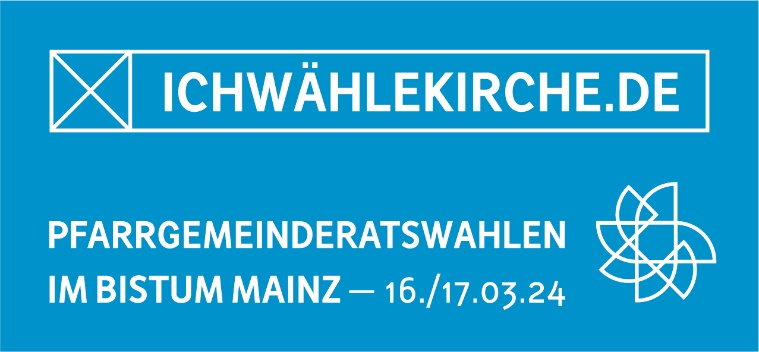 Unsere Kandidatinnen 
und KandidatenDie Reihenfolge der Kandidatinnen und Kandidaten wurde durch das Los bestimmt.Foto       Name, Vorname           Wohnort  